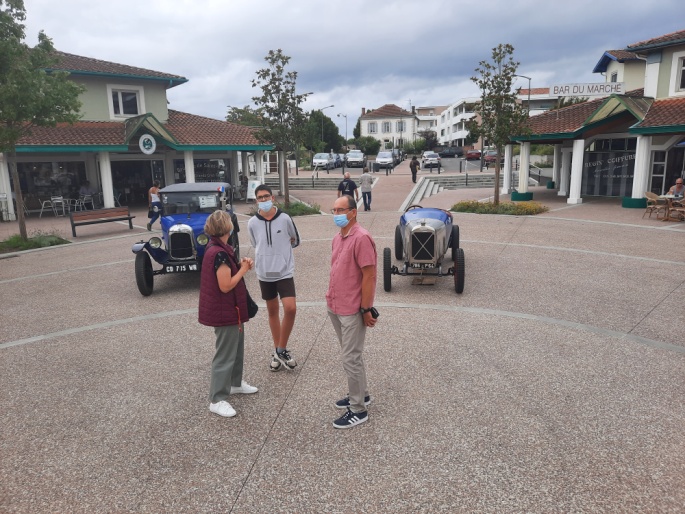 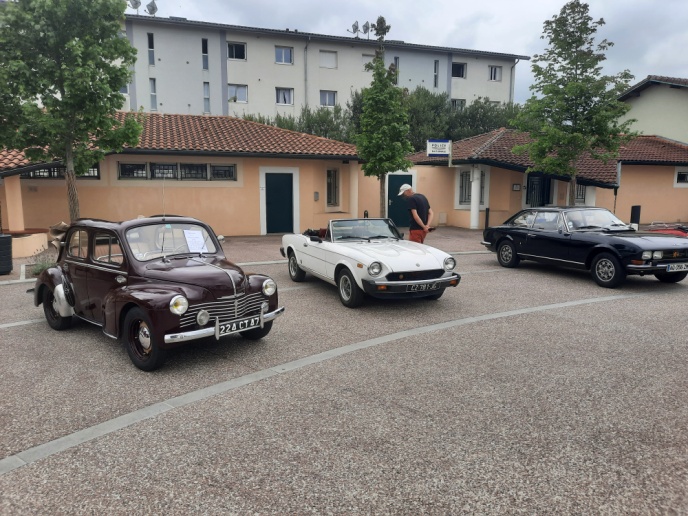 St Paul les Dax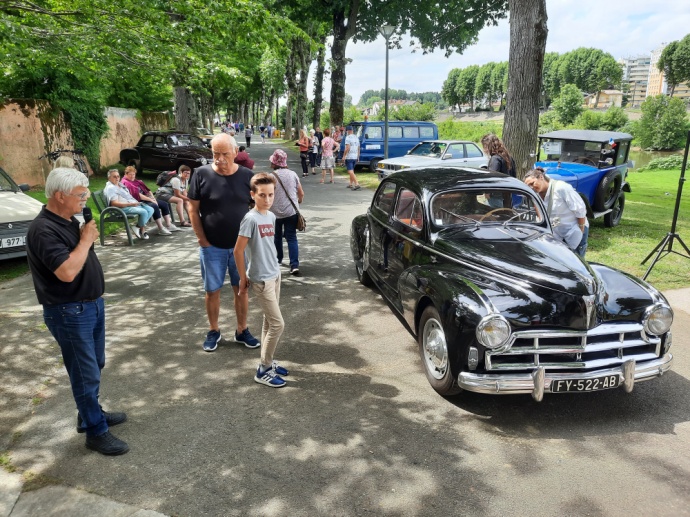 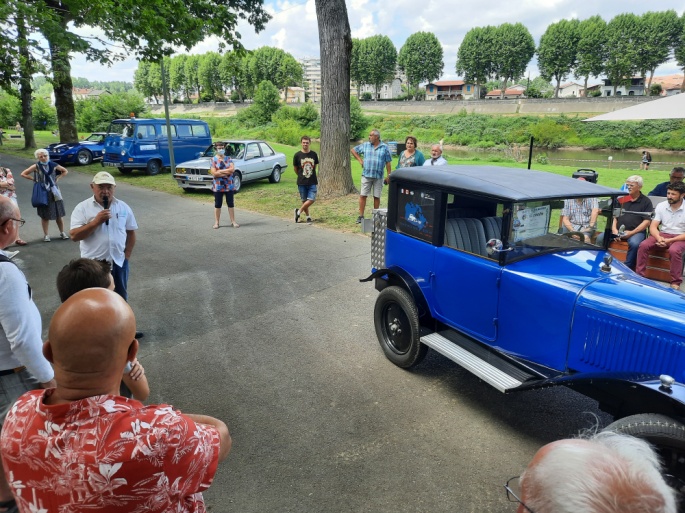 Les Berges éphémères du 05-07-2021 à DAX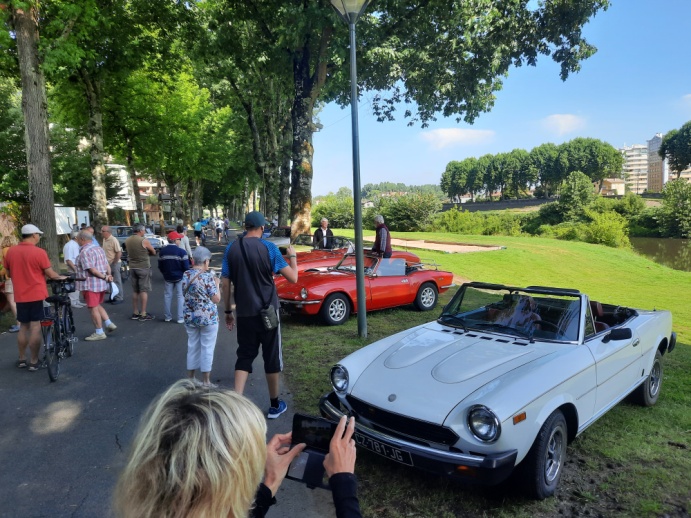 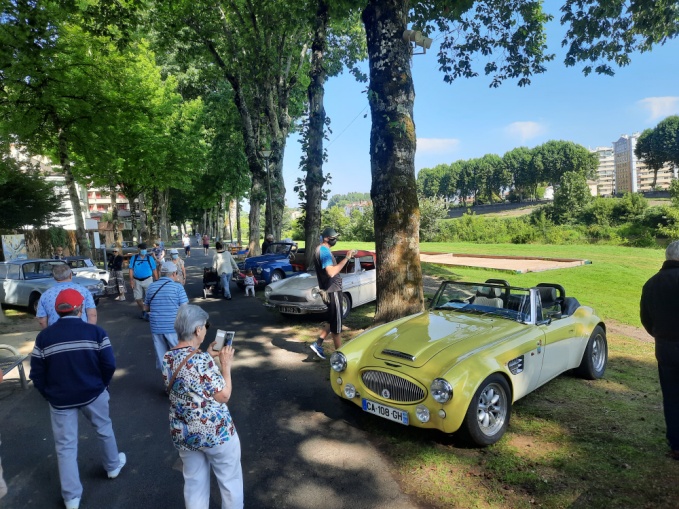 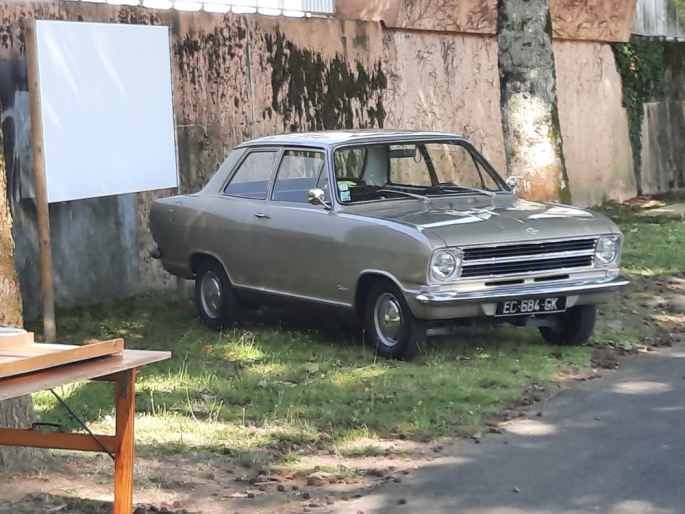 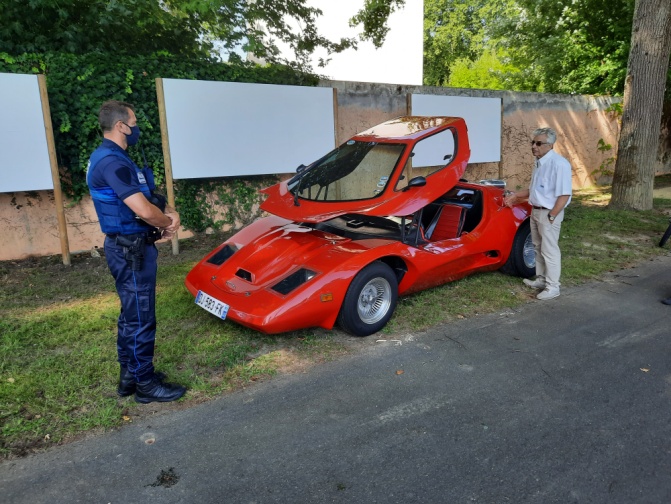 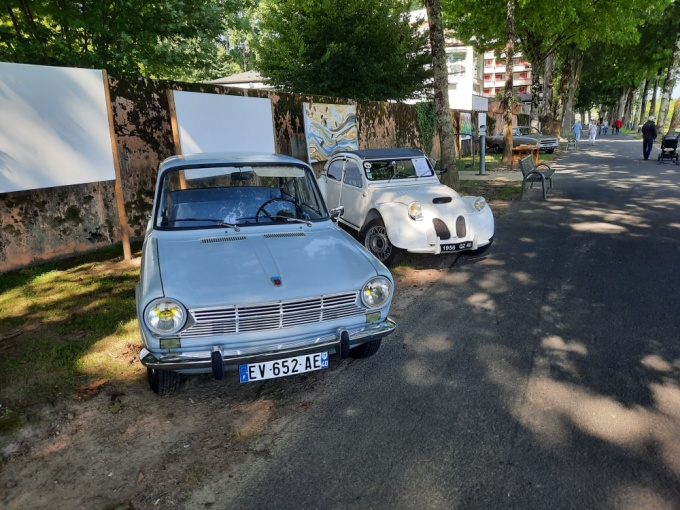 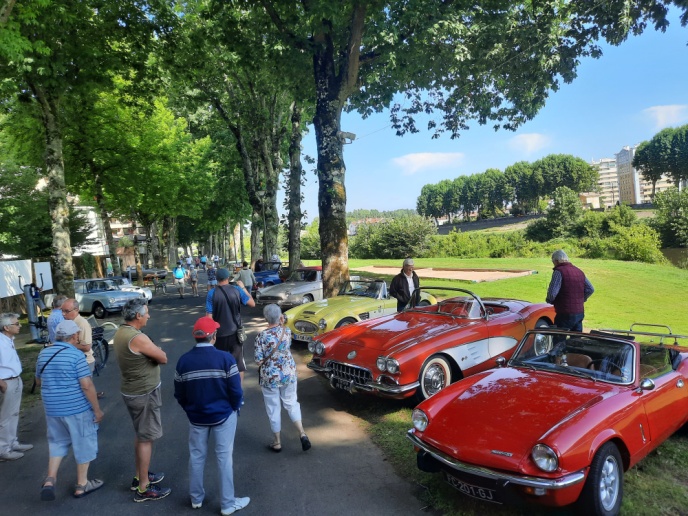 Les Berges éphémères du 11-07-2021 à DAX